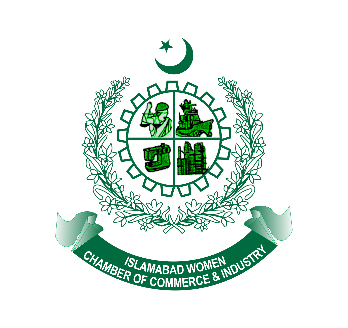       Islamabad Women Chamber of       Commerce & Industry                 Empowering Women in Trade & IndustryMembership No: ________________________Name: _______________________________________________________________________________________Firm’s Name: _________________________________________________________________________________Nature of Business: ____________________________________________________________________________When Established: _____________________________________________________________________________CNIC No: ____________________________________________________________________________________National Income Tax Number: ___________________________________________________________________Is the applicant member of any other recognized trade organization? If so,Which? ______________________________________________________________________________________Items of Import: _______________________________________________________________________________Items of Export: _______________________________________________________________________________Qualification: _________________________________________________________________________________Experiences: _______________________________________________________________________________________________________________________________________________________________________________Phone Off: ____________________Res: ______________________Mobile:_______________________________Fax: __________________________Email: _________________________________________________________Address: _____________________________________________________________________________________Office: ______________________________________________________________________________________Residence: ___________________________________________________________________________________Proposed by                                                                                            Signature of Applicant__________________________                                                             __________________________Date: _____________________Note:A photograph of national identity card.                                                                        Address:Four passport size Photographs.                                                                                    G-5, Al Mustafa Apartments,     Registration Fee 1000/-                                                                                                 G-8 Markaz, Islamabad.Associate Member 2800/-                                                                                             Ph: 0092-51-2252256Corporate Member 3800/-                                                                                             Fax: 0092-51-2256074                                                              Email:iwcci.pk@gmail.com                                                                         www.iwcci.org.pk